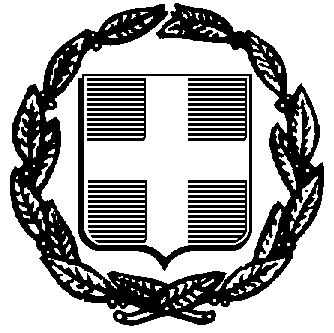 ΥΠΕΥΘΥΝΗ ΔΗΛΩΣΗ(άρθρο 8 Ν.1599/1986)Η ακρίβεια των στοιχείων που υποβάλλονται με αυτή τη δήλωση μπορεί να ελεγχθεί με βάση το αρχείο άλλων υπηρεσιών (άρθρο 8 παρ. 4 Ν. 1599/1986)Ημερομηνία:   Ο ΔΗΛΩΝ (1) Αναγράφεται από τον ενδιαφερόμενο πολίτη ή Αρχή ή η Υπηρεσία του δημόσιου τομέα, που απευθύνεται η αίτηση.(2) Αναγράφεται ολογράφως. (3) «Όποιος εν γνώσει του δηλώνει ψευδή γεγονότα ή αρνείται ή αποκρύπτει τα αληθινά με έγγραφη υπεύθυνη δήλωση του άρθρου 8 τιμωρείται με φυλάκιση τουλάχιστον τριών μηνών. Εάν ο υπαίτιος αυτών των πράξεων σκόπευε να προσπορίσει στον εαυτόν του ή σε άλλον περιουσιακό όφελος βλάπτοντας τρίτον ή σκόπευε να βλάψει άλλον, τιμωρείται με κάθειρξη μέχρι 10 ετών.(4) Σε περίπτωση ανεπάρκειας χώρου η δήλωση συνεχίζεται στην πίσω όψη της και υπογράφεται από τον δηλούντα ή την δηλούσαΣημειώνεται ότι για τις δύο πρώτες περιπτώσεις, η υπεύθυνη δήλωση ή η προσκόμιση του προβλεπόμενου αποσπάσματος ποινικού μητρώου αφορά, σε κάθε περίπτωση ανεξαρτήτως τυχόν ειδικότερης πληρεξουσιότητας, α) τους ομόρρυθμους εταίρους και διαχειριστές Ο.Ε. και Ε.Ε. β) διαχειριστές Ε.Π.Ε./Ι.Κ.Ε. γ) Πρόεδρο και Διευθύνοντα Σύμβουλο Α.Ε. δ) τους νομίμους εκπροσώπους κάθε άλλου νομικού προσώπου.ΠΑΡΑΡΤΗΜΑ ΙΙΙΓΙΑ ΝΟΜΙΚΑ ΠΡΟΣΩΠΑ	ΠΡΟΣ(1):ΕΙΔΙΚΗ ΥΠΗΡΕΣΙΑ ΔΙΑΧΕΙΡΙΣΗΣ ΕΠ ΠΕΡΙΦΕΡΕΙΑΣ ΗΠΕΙΡΟΥΕΙΔΙΚΗ ΥΠΗΡΕΣΙΑ ΔΙΑΧΕΙΡΙΣΗΣ ΕΠ ΠΕΡΙΦΕΡΕΙΑΣ ΗΠΕΙΡΟΥΕΙΔΙΚΗ ΥΠΗΡΕΣΙΑ ΔΙΑΧΕΙΡΙΣΗΣ ΕΠ ΠΕΡΙΦΕΡΕΙΑΣ ΗΠΕΙΡΟΥΕΙΔΙΚΗ ΥΠΗΡΕΣΙΑ ΔΙΑΧΕΙΡΙΣΗΣ ΕΠ ΠΕΡΙΦΕΡΕΙΑΣ ΗΠΕΙΡΟΥΕΙΔΙΚΗ ΥΠΗΡΕΣΙΑ ΔΙΑΧΕΙΡΙΣΗΣ ΕΠ ΠΕΡΙΦΕΡΕΙΑΣ ΗΠΕΙΡΟΥΕΙΔΙΚΗ ΥΠΗΡΕΣΙΑ ΔΙΑΧΕΙΡΙΣΗΣ ΕΠ ΠΕΡΙΦΕΡΕΙΑΣ ΗΠΕΙΡΟΥΕΙΔΙΚΗ ΥΠΗΡΕΣΙΑ ΔΙΑΧΕΙΡΙΣΗΣ ΕΠ ΠΕΡΙΦΕΡΕΙΑΣ ΗΠΕΙΡΟΥΕΙΔΙΚΗ ΥΠΗΡΕΣΙΑ ΔΙΑΧΕΙΡΙΣΗΣ ΕΠ ΠΕΡΙΦΕΡΕΙΑΣ ΗΠΕΙΡΟΥΕΙΔΙΚΗ ΥΠΗΡΕΣΙΑ ΔΙΑΧΕΙΡΙΣΗΣ ΕΠ ΠΕΡΙΦΕΡΕΙΑΣ ΗΠΕΙΡΟΥΕΙΔΙΚΗ ΥΠΗΡΕΣΙΑ ΔΙΑΧΕΙΡΙΣΗΣ ΕΠ ΠΕΡΙΦΕΡΕΙΑΣ ΗΠΕΙΡΟΥΕΙΔΙΚΗ ΥΠΗΡΕΣΙΑ ΔΙΑΧΕΙΡΙΣΗΣ ΕΠ ΠΕΡΙΦΕΡΕΙΑΣ ΗΠΕΙΡΟΥΕΙΔΙΚΗ ΥΠΗΡΕΣΙΑ ΔΙΑΧΕΙΡΙΣΗΣ ΕΠ ΠΕΡΙΦΕΡΕΙΑΣ ΗΠΕΙΡΟΥΕΙΔΙΚΗ ΥΠΗΡΕΣΙΑ ΔΙΑΧΕΙΡΙΣΗΣ ΕΠ ΠΕΡΙΦΕΡΕΙΑΣ ΗΠΕΙΡΟΥΕΙΔΙΚΗ ΥΠΗΡΕΣΙΑ ΔΙΑΧΕΙΡΙΣΗΣ ΕΠ ΠΕΡΙΦΕΡΕΙΑΣ ΗΠΕΙΡΟΥΟ – Η Όνομα:Επώνυμο:Επώνυμο:Επώνυμο:Όνομα και Επώνυμο Πατέρα: Όνομα και Επώνυμο Πατέρα: Όνομα και Επώνυμο Πατέρα: Όνομα και Επώνυμο Πατέρα: Όνομα και Επώνυμο Μητέρας:Όνομα και Επώνυμο Μητέρας:Όνομα και Επώνυμο Μητέρας:Όνομα και Επώνυμο Μητέρας:Ημερομηνία γέννησης(2): Ημερομηνία γέννησης(2): Ημερομηνία γέννησης(2): Ημερομηνία γέννησης(2): Τόπος Γέννησης:Τόπος Γέννησης:Τόπος Γέννησης:Τόπος Γέννησης:Αριθμός Δελτίου Ταυτότητας:Αριθμός Δελτίου Ταυτότητας:Αριθμός Δελτίου Ταυτότητας:Αριθμός Δελτίου Ταυτότητας:Τηλ:Τηλ:Τόπος Κατοικίας:Τόπος Κατοικίας:ΟΔΟΣΑριθ:ΤΚ:Αρ. Τηλεομοιοτύπου (Fax):Αρ. Τηλεομοιοτύπου (Fax):Αρ. Τηλεομοιοτύπου (Fax):Δ/νση Ηλεκτρ. Ταχυδρομείου(Εmail):Δ/νση Ηλεκτρ. Ταχυδρομείου(Εmail):Με ατομική μου ευθύνη και γνωρίζοντας τις κυρώσεις (3, που προβλέπονται από της διατάξεις της παρ. 6 του άρθρου 22 του Ν. 1599/1986, δηλώνω ότι:Δεν υπάρχει σε βάρος μου καταδικαστική απόφαση για συμμετοχή σε εγκληματική οργάνωση, δωροδοκία, απάτη, νομιμοποίηση εσόδων από παράνομες δραστηριότητες. Δεν υπάρχει σε βάρος μου καταδίκη βάσει απόφασης που έχει ισχύ δεδικασμένου για αδίκημα σχετικό με την επαγγελματική διαγωγή μου, για τέλεση σοβαρού επαγγελματικού παραπτώματος.Το ... (Επωνυμία Νομικού Προσώπου) δεν έχει τεθεί σε κατάσταση πτώχευσης, εκκαθάρισης, παύσης εργασιών, αναγκαστικής διαχείρισης πτωχευτικού συμβιβασμού, ή προπτωχευτικής διαδικασίας εξυγίανσης και δεν τελώ σε ανάλογη κατάσταση βάσει του δικαίου της χώρας εγκατάστασης (όταν πρόκειται για αλλοδαπούς υποψηφίους) ή οποιαδήποτε άλλη παρόμοια διαδικασία.Δεν έχει κινηθεί σε βάρος του... (Επωνυμία Νομικού Προσώπου) διαδικασία κήρυξης σε πτώχευση, εκκαθάριση, παύση εργασιών, αναγκαστική διαχείριση, πτωχευτικό συμβιβασμό ή προπτωχευτική διαδικασία εξυγίανσης ή ανάλογη κατάσταση βάσει του δικαίου της χώρας εγκατάστασης (όταν πρόκειται για αλλοδαπούς υποψηφίους) ή οποιαδήποτε άλλη παρόμοια διαδικασία.Το ... (Επωνυμία Νομικού Προσώπου) έχει εκπληρώσει τις ασφαλιστικές και φορολογικές του υποχρεώσεις τόσο κατά το δίκαιο του τόπου εγκατάστασης, όσο και κατά το ελληνικό δίκαιοΣτην περίπτωση που κληθώ να υπογράψω σύμβαση με την ΕΥΔ ΕΠ Περιφέρειας Ηπείρου θα υποβάλλω, εφόσον μου ζητηθούν, τα απαιτούμενα δικαιολογητικά που επιβεβαιώνουν τα ανωτέρωΌλα τα στοιχεία που δηλώθηκαν στην αίτηση (ως Παράρτημα ΙΙ) για λογαριασμό του... (Επωνυμία Νομικού Προσώπου) είναι απολύτως αληθή και ακριβή και σε περίπτωση μεταβολής οποιουδήποτε στοιχείου που αφορά την αίτηση (ως Παράρτημα ΙΙ) καθώς και οποιαδήποτε εκ των ανωτέρω 5 δηλώσεων, θα ενημερώσω εγγράφως την Ειδική Υπηρεσία Διαχείρισης Ε.Π. Περιφέρειας ΗπείρουΜε ατομική μου ευθύνη και γνωρίζοντας τις κυρώσεις (3, που προβλέπονται από της διατάξεις της παρ. 6 του άρθρου 22 του Ν. 1599/1986, δηλώνω ότι:Δεν υπάρχει σε βάρος μου καταδικαστική απόφαση για συμμετοχή σε εγκληματική οργάνωση, δωροδοκία, απάτη, νομιμοποίηση εσόδων από παράνομες δραστηριότητες. Δεν υπάρχει σε βάρος μου καταδίκη βάσει απόφασης που έχει ισχύ δεδικασμένου για αδίκημα σχετικό με την επαγγελματική διαγωγή μου, για τέλεση σοβαρού επαγγελματικού παραπτώματος.Το ... (Επωνυμία Νομικού Προσώπου) δεν έχει τεθεί σε κατάσταση πτώχευσης, εκκαθάρισης, παύσης εργασιών, αναγκαστικής διαχείρισης πτωχευτικού συμβιβασμού, ή προπτωχευτικής διαδικασίας εξυγίανσης και δεν τελώ σε ανάλογη κατάσταση βάσει του δικαίου της χώρας εγκατάστασης (όταν πρόκειται για αλλοδαπούς υποψηφίους) ή οποιαδήποτε άλλη παρόμοια διαδικασία.Δεν έχει κινηθεί σε βάρος του... (Επωνυμία Νομικού Προσώπου) διαδικασία κήρυξης σε πτώχευση, εκκαθάριση, παύση εργασιών, αναγκαστική διαχείριση, πτωχευτικό συμβιβασμό ή προπτωχευτική διαδικασία εξυγίανσης ή ανάλογη κατάσταση βάσει του δικαίου της χώρας εγκατάστασης (όταν πρόκειται για αλλοδαπούς υποψηφίους) ή οποιαδήποτε άλλη παρόμοια διαδικασία.Το ... (Επωνυμία Νομικού Προσώπου) έχει εκπληρώσει τις ασφαλιστικές και φορολογικές του υποχρεώσεις τόσο κατά το δίκαιο του τόπου εγκατάστασης, όσο και κατά το ελληνικό δίκαιοΣτην περίπτωση που κληθώ να υπογράψω σύμβαση με την ΕΥΔ ΕΠ Περιφέρειας Ηπείρου θα υποβάλλω, εφόσον μου ζητηθούν, τα απαιτούμενα δικαιολογητικά που επιβεβαιώνουν τα ανωτέρωΌλα τα στοιχεία που δηλώθηκαν στην αίτηση (ως Παράρτημα ΙΙ) για λογαριασμό του... (Επωνυμία Νομικού Προσώπου) είναι απολύτως αληθή και ακριβή και σε περίπτωση μεταβολής οποιουδήποτε στοιχείου που αφορά την αίτηση (ως Παράρτημα ΙΙ) καθώς και οποιαδήποτε εκ των ανωτέρω 5 δηλώσεων, θα ενημερώσω εγγράφως την Ειδική Υπηρεσία Διαχείρισης Ε.Π. Περιφέρειας ΗπείρουΜε ατομική μου ευθύνη και γνωρίζοντας τις κυρώσεις (3, που προβλέπονται από της διατάξεις της παρ. 6 του άρθρου 22 του Ν. 1599/1986, δηλώνω ότι:Δεν υπάρχει σε βάρος μου καταδικαστική απόφαση για συμμετοχή σε εγκληματική οργάνωση, δωροδοκία, απάτη, νομιμοποίηση εσόδων από παράνομες δραστηριότητες. Δεν υπάρχει σε βάρος μου καταδίκη βάσει απόφασης που έχει ισχύ δεδικασμένου για αδίκημα σχετικό με την επαγγελματική διαγωγή μου, για τέλεση σοβαρού επαγγελματικού παραπτώματος.Το ... (Επωνυμία Νομικού Προσώπου) δεν έχει τεθεί σε κατάσταση πτώχευσης, εκκαθάρισης, παύσης εργασιών, αναγκαστικής διαχείρισης πτωχευτικού συμβιβασμού, ή προπτωχευτικής διαδικασίας εξυγίανσης και δεν τελώ σε ανάλογη κατάσταση βάσει του δικαίου της χώρας εγκατάστασης (όταν πρόκειται για αλλοδαπούς υποψηφίους) ή οποιαδήποτε άλλη παρόμοια διαδικασία.Δεν έχει κινηθεί σε βάρος του... (Επωνυμία Νομικού Προσώπου) διαδικασία κήρυξης σε πτώχευση, εκκαθάριση, παύση εργασιών, αναγκαστική διαχείριση, πτωχευτικό συμβιβασμό ή προπτωχευτική διαδικασία εξυγίανσης ή ανάλογη κατάσταση βάσει του δικαίου της χώρας εγκατάστασης (όταν πρόκειται για αλλοδαπούς υποψηφίους) ή οποιαδήποτε άλλη παρόμοια διαδικασία.Το ... (Επωνυμία Νομικού Προσώπου) έχει εκπληρώσει τις ασφαλιστικές και φορολογικές του υποχρεώσεις τόσο κατά το δίκαιο του τόπου εγκατάστασης, όσο και κατά το ελληνικό δίκαιοΣτην περίπτωση που κληθώ να υπογράψω σύμβαση με την ΕΥΔ ΕΠ Περιφέρειας Ηπείρου θα υποβάλλω, εφόσον μου ζητηθούν, τα απαιτούμενα δικαιολογητικά που επιβεβαιώνουν τα ανωτέρωΌλα τα στοιχεία που δηλώθηκαν στην αίτηση (ως Παράρτημα ΙΙ) για λογαριασμό του... (Επωνυμία Νομικού Προσώπου) είναι απολύτως αληθή και ακριβή και σε περίπτωση μεταβολής οποιουδήποτε στοιχείου που αφορά την αίτηση (ως Παράρτημα ΙΙ) καθώς και οποιαδήποτε εκ των ανωτέρω 5 δηλώσεων, θα ενημερώσω εγγράφως την Ειδική Υπηρεσία Διαχείρισης Ε.Π. Περιφέρειας ΗπείρουΜε ατομική μου ευθύνη και γνωρίζοντας τις κυρώσεις (3, που προβλέπονται από της διατάξεις της παρ. 6 του άρθρου 22 του Ν. 1599/1986, δηλώνω ότι:Δεν υπάρχει σε βάρος μου καταδικαστική απόφαση για συμμετοχή σε εγκληματική οργάνωση, δωροδοκία, απάτη, νομιμοποίηση εσόδων από παράνομες δραστηριότητες. Δεν υπάρχει σε βάρος μου καταδίκη βάσει απόφασης που έχει ισχύ δεδικασμένου για αδίκημα σχετικό με την επαγγελματική διαγωγή μου, για τέλεση σοβαρού επαγγελματικού παραπτώματος.Το ... (Επωνυμία Νομικού Προσώπου) δεν έχει τεθεί σε κατάσταση πτώχευσης, εκκαθάρισης, παύσης εργασιών, αναγκαστικής διαχείρισης πτωχευτικού συμβιβασμού, ή προπτωχευτικής διαδικασίας εξυγίανσης και δεν τελώ σε ανάλογη κατάσταση βάσει του δικαίου της χώρας εγκατάστασης (όταν πρόκειται για αλλοδαπούς υποψηφίους) ή οποιαδήποτε άλλη παρόμοια διαδικασία.Δεν έχει κινηθεί σε βάρος του... (Επωνυμία Νομικού Προσώπου) διαδικασία κήρυξης σε πτώχευση, εκκαθάριση, παύση εργασιών, αναγκαστική διαχείριση, πτωχευτικό συμβιβασμό ή προπτωχευτική διαδικασία εξυγίανσης ή ανάλογη κατάσταση βάσει του δικαίου της χώρας εγκατάστασης (όταν πρόκειται για αλλοδαπούς υποψηφίους) ή οποιαδήποτε άλλη παρόμοια διαδικασία.Το ... (Επωνυμία Νομικού Προσώπου) έχει εκπληρώσει τις ασφαλιστικές και φορολογικές του υποχρεώσεις τόσο κατά το δίκαιο του τόπου εγκατάστασης, όσο και κατά το ελληνικό δίκαιοΣτην περίπτωση που κληθώ να υπογράψω σύμβαση με την ΕΥΔ ΕΠ Περιφέρειας Ηπείρου θα υποβάλλω, εφόσον μου ζητηθούν, τα απαιτούμενα δικαιολογητικά που επιβεβαιώνουν τα ανωτέρωΌλα τα στοιχεία που δηλώθηκαν στην αίτηση (ως Παράρτημα ΙΙ) για λογαριασμό του... (Επωνυμία Νομικού Προσώπου) είναι απολύτως αληθή και ακριβή και σε περίπτωση μεταβολής οποιουδήποτε στοιχείου που αφορά την αίτηση (ως Παράρτημα ΙΙ) καθώς και οποιαδήποτε εκ των ανωτέρω 5 δηλώσεων, θα ενημερώσω εγγράφως την Ειδική Υπηρεσία Διαχείρισης Ε.Π. Περιφέρειας ΗπείρουΜε ατομική μου ευθύνη και γνωρίζοντας τις κυρώσεις (3, που προβλέπονται από της διατάξεις της παρ. 6 του άρθρου 22 του Ν. 1599/1986, δηλώνω ότι:Δεν υπάρχει σε βάρος μου καταδικαστική απόφαση για συμμετοχή σε εγκληματική οργάνωση, δωροδοκία, απάτη, νομιμοποίηση εσόδων από παράνομες δραστηριότητες. Δεν υπάρχει σε βάρος μου καταδίκη βάσει απόφασης που έχει ισχύ δεδικασμένου για αδίκημα σχετικό με την επαγγελματική διαγωγή μου, για τέλεση σοβαρού επαγγελματικού παραπτώματος.Το ... (Επωνυμία Νομικού Προσώπου) δεν έχει τεθεί σε κατάσταση πτώχευσης, εκκαθάρισης, παύσης εργασιών, αναγκαστικής διαχείρισης πτωχευτικού συμβιβασμού, ή προπτωχευτικής διαδικασίας εξυγίανσης και δεν τελώ σε ανάλογη κατάσταση βάσει του δικαίου της χώρας εγκατάστασης (όταν πρόκειται για αλλοδαπούς υποψηφίους) ή οποιαδήποτε άλλη παρόμοια διαδικασία.Δεν έχει κινηθεί σε βάρος του... (Επωνυμία Νομικού Προσώπου) διαδικασία κήρυξης σε πτώχευση, εκκαθάριση, παύση εργασιών, αναγκαστική διαχείριση, πτωχευτικό συμβιβασμό ή προπτωχευτική διαδικασία εξυγίανσης ή ανάλογη κατάσταση βάσει του δικαίου της χώρας εγκατάστασης (όταν πρόκειται για αλλοδαπούς υποψηφίους) ή οποιαδήποτε άλλη παρόμοια διαδικασία.Το ... (Επωνυμία Νομικού Προσώπου) έχει εκπληρώσει τις ασφαλιστικές και φορολογικές του υποχρεώσεις τόσο κατά το δίκαιο του τόπου εγκατάστασης, όσο και κατά το ελληνικό δίκαιοΣτην περίπτωση που κληθώ να υπογράψω σύμβαση με την ΕΥΔ ΕΠ Περιφέρειας Ηπείρου θα υποβάλλω, εφόσον μου ζητηθούν, τα απαιτούμενα δικαιολογητικά που επιβεβαιώνουν τα ανωτέρωΌλα τα στοιχεία που δηλώθηκαν στην αίτηση (ως Παράρτημα ΙΙ) για λογαριασμό του... (Επωνυμία Νομικού Προσώπου) είναι απολύτως αληθή και ακριβή και σε περίπτωση μεταβολής οποιουδήποτε στοιχείου που αφορά την αίτηση (ως Παράρτημα ΙΙ) καθώς και οποιαδήποτε εκ των ανωτέρω 5 δηλώσεων, θα ενημερώσω εγγράφως την Ειδική Υπηρεσία Διαχείρισης Ε.Π. Περιφέρειας ΗπείρουΜε ατομική μου ευθύνη και γνωρίζοντας τις κυρώσεις (3, που προβλέπονται από της διατάξεις της παρ. 6 του άρθρου 22 του Ν. 1599/1986, δηλώνω ότι:Δεν υπάρχει σε βάρος μου καταδικαστική απόφαση για συμμετοχή σε εγκληματική οργάνωση, δωροδοκία, απάτη, νομιμοποίηση εσόδων από παράνομες δραστηριότητες. Δεν υπάρχει σε βάρος μου καταδίκη βάσει απόφασης που έχει ισχύ δεδικασμένου για αδίκημα σχετικό με την επαγγελματική διαγωγή μου, για τέλεση σοβαρού επαγγελματικού παραπτώματος.Το ... (Επωνυμία Νομικού Προσώπου) δεν έχει τεθεί σε κατάσταση πτώχευσης, εκκαθάρισης, παύσης εργασιών, αναγκαστικής διαχείρισης πτωχευτικού συμβιβασμού, ή προπτωχευτικής διαδικασίας εξυγίανσης και δεν τελώ σε ανάλογη κατάσταση βάσει του δικαίου της χώρας εγκατάστασης (όταν πρόκειται για αλλοδαπούς υποψηφίους) ή οποιαδήποτε άλλη παρόμοια διαδικασία.Δεν έχει κινηθεί σε βάρος του... (Επωνυμία Νομικού Προσώπου) διαδικασία κήρυξης σε πτώχευση, εκκαθάριση, παύση εργασιών, αναγκαστική διαχείριση, πτωχευτικό συμβιβασμό ή προπτωχευτική διαδικασία εξυγίανσης ή ανάλογη κατάσταση βάσει του δικαίου της χώρας εγκατάστασης (όταν πρόκειται για αλλοδαπούς υποψηφίους) ή οποιαδήποτε άλλη παρόμοια διαδικασία.Το ... (Επωνυμία Νομικού Προσώπου) έχει εκπληρώσει τις ασφαλιστικές και φορολογικές του υποχρεώσεις τόσο κατά το δίκαιο του τόπου εγκατάστασης, όσο και κατά το ελληνικό δίκαιοΣτην περίπτωση που κληθώ να υπογράψω σύμβαση με την ΕΥΔ ΕΠ Περιφέρειας Ηπείρου θα υποβάλλω, εφόσον μου ζητηθούν, τα απαιτούμενα δικαιολογητικά που επιβεβαιώνουν τα ανωτέρωΌλα τα στοιχεία που δηλώθηκαν στην αίτηση (ως Παράρτημα ΙΙ) για λογαριασμό του... (Επωνυμία Νομικού Προσώπου) είναι απολύτως αληθή και ακριβή και σε περίπτωση μεταβολής οποιουδήποτε στοιχείου που αφορά την αίτηση (ως Παράρτημα ΙΙ) καθώς και οποιαδήποτε εκ των ανωτέρω 5 δηλώσεων, θα ενημερώσω εγγράφως την Ειδική Υπηρεσία Διαχείρισης Ε.Π. Περιφέρειας ΗπείρουΜε ατομική μου ευθύνη και γνωρίζοντας τις κυρώσεις (3, που προβλέπονται από της διατάξεις της παρ. 6 του άρθρου 22 του Ν. 1599/1986, δηλώνω ότι:Δεν υπάρχει σε βάρος μου καταδικαστική απόφαση για συμμετοχή σε εγκληματική οργάνωση, δωροδοκία, απάτη, νομιμοποίηση εσόδων από παράνομες δραστηριότητες. Δεν υπάρχει σε βάρος μου καταδίκη βάσει απόφασης που έχει ισχύ δεδικασμένου για αδίκημα σχετικό με την επαγγελματική διαγωγή μου, για τέλεση σοβαρού επαγγελματικού παραπτώματος.Το ... (Επωνυμία Νομικού Προσώπου) δεν έχει τεθεί σε κατάσταση πτώχευσης, εκκαθάρισης, παύσης εργασιών, αναγκαστικής διαχείρισης πτωχευτικού συμβιβασμού, ή προπτωχευτικής διαδικασίας εξυγίανσης και δεν τελώ σε ανάλογη κατάσταση βάσει του δικαίου της χώρας εγκατάστασης (όταν πρόκειται για αλλοδαπούς υποψηφίους) ή οποιαδήποτε άλλη παρόμοια διαδικασία.Δεν έχει κινηθεί σε βάρος του... (Επωνυμία Νομικού Προσώπου) διαδικασία κήρυξης σε πτώχευση, εκκαθάριση, παύση εργασιών, αναγκαστική διαχείριση, πτωχευτικό συμβιβασμό ή προπτωχευτική διαδικασία εξυγίανσης ή ανάλογη κατάσταση βάσει του δικαίου της χώρας εγκατάστασης (όταν πρόκειται για αλλοδαπούς υποψηφίους) ή οποιαδήποτε άλλη παρόμοια διαδικασία.Το ... (Επωνυμία Νομικού Προσώπου) έχει εκπληρώσει τις ασφαλιστικές και φορολογικές του υποχρεώσεις τόσο κατά το δίκαιο του τόπου εγκατάστασης, όσο και κατά το ελληνικό δίκαιοΣτην περίπτωση που κληθώ να υπογράψω σύμβαση με την ΕΥΔ ΕΠ Περιφέρειας Ηπείρου θα υποβάλλω, εφόσον μου ζητηθούν, τα απαιτούμενα δικαιολογητικά που επιβεβαιώνουν τα ανωτέρωΌλα τα στοιχεία που δηλώθηκαν στην αίτηση (ως Παράρτημα ΙΙ) για λογαριασμό του... (Επωνυμία Νομικού Προσώπου) είναι απολύτως αληθή και ακριβή και σε περίπτωση μεταβολής οποιουδήποτε στοιχείου που αφορά την αίτηση (ως Παράρτημα ΙΙ) καθώς και οποιαδήποτε εκ των ανωτέρω 5 δηλώσεων, θα ενημερώσω εγγράφως την Ειδική Υπηρεσία Διαχείρισης Ε.Π. Περιφέρειας ΗπείρουΜε ατομική μου ευθύνη και γνωρίζοντας τις κυρώσεις (3, που προβλέπονται από της διατάξεις της παρ. 6 του άρθρου 22 του Ν. 1599/1986, δηλώνω ότι:Δεν υπάρχει σε βάρος μου καταδικαστική απόφαση για συμμετοχή σε εγκληματική οργάνωση, δωροδοκία, απάτη, νομιμοποίηση εσόδων από παράνομες δραστηριότητες. Δεν υπάρχει σε βάρος μου καταδίκη βάσει απόφασης που έχει ισχύ δεδικασμένου για αδίκημα σχετικό με την επαγγελματική διαγωγή μου, για τέλεση σοβαρού επαγγελματικού παραπτώματος.Το ... (Επωνυμία Νομικού Προσώπου) δεν έχει τεθεί σε κατάσταση πτώχευσης, εκκαθάρισης, παύσης εργασιών, αναγκαστικής διαχείρισης πτωχευτικού συμβιβασμού, ή προπτωχευτικής διαδικασίας εξυγίανσης και δεν τελώ σε ανάλογη κατάσταση βάσει του δικαίου της χώρας εγκατάστασης (όταν πρόκειται για αλλοδαπούς υποψηφίους) ή οποιαδήποτε άλλη παρόμοια διαδικασία.Δεν έχει κινηθεί σε βάρος του... (Επωνυμία Νομικού Προσώπου) διαδικασία κήρυξης σε πτώχευση, εκκαθάριση, παύση εργασιών, αναγκαστική διαχείριση, πτωχευτικό συμβιβασμό ή προπτωχευτική διαδικασία εξυγίανσης ή ανάλογη κατάσταση βάσει του δικαίου της χώρας εγκατάστασης (όταν πρόκειται για αλλοδαπούς υποψηφίους) ή οποιαδήποτε άλλη παρόμοια διαδικασία.Το ... (Επωνυμία Νομικού Προσώπου) έχει εκπληρώσει τις ασφαλιστικές και φορολογικές του υποχρεώσεις τόσο κατά το δίκαιο του τόπου εγκατάστασης, όσο και κατά το ελληνικό δίκαιοΣτην περίπτωση που κληθώ να υπογράψω σύμβαση με την ΕΥΔ ΕΠ Περιφέρειας Ηπείρου θα υποβάλλω, εφόσον μου ζητηθούν, τα απαιτούμενα δικαιολογητικά που επιβεβαιώνουν τα ανωτέρωΌλα τα στοιχεία που δηλώθηκαν στην αίτηση (ως Παράρτημα ΙΙ) για λογαριασμό του... (Επωνυμία Νομικού Προσώπου) είναι απολύτως αληθή και ακριβή και σε περίπτωση μεταβολής οποιουδήποτε στοιχείου που αφορά την αίτηση (ως Παράρτημα ΙΙ) καθώς και οποιαδήποτε εκ των ανωτέρω 5 δηλώσεων, θα ενημερώσω εγγράφως την Ειδική Υπηρεσία Διαχείρισης Ε.Π. Περιφέρειας ΗπείρουΜε ατομική μου ευθύνη και γνωρίζοντας τις κυρώσεις (3, που προβλέπονται από της διατάξεις της παρ. 6 του άρθρου 22 του Ν. 1599/1986, δηλώνω ότι:Δεν υπάρχει σε βάρος μου καταδικαστική απόφαση για συμμετοχή σε εγκληματική οργάνωση, δωροδοκία, απάτη, νομιμοποίηση εσόδων από παράνομες δραστηριότητες. Δεν υπάρχει σε βάρος μου καταδίκη βάσει απόφασης που έχει ισχύ δεδικασμένου για αδίκημα σχετικό με την επαγγελματική διαγωγή μου, για τέλεση σοβαρού επαγγελματικού παραπτώματος.Το ... (Επωνυμία Νομικού Προσώπου) δεν έχει τεθεί σε κατάσταση πτώχευσης, εκκαθάρισης, παύσης εργασιών, αναγκαστικής διαχείρισης πτωχευτικού συμβιβασμού, ή προπτωχευτικής διαδικασίας εξυγίανσης και δεν τελώ σε ανάλογη κατάσταση βάσει του δικαίου της χώρας εγκατάστασης (όταν πρόκειται για αλλοδαπούς υποψηφίους) ή οποιαδήποτε άλλη παρόμοια διαδικασία.Δεν έχει κινηθεί σε βάρος του... (Επωνυμία Νομικού Προσώπου) διαδικασία κήρυξης σε πτώχευση, εκκαθάριση, παύση εργασιών, αναγκαστική διαχείριση, πτωχευτικό συμβιβασμό ή προπτωχευτική διαδικασία εξυγίανσης ή ανάλογη κατάσταση βάσει του δικαίου της χώρας εγκατάστασης (όταν πρόκειται για αλλοδαπούς υποψηφίους) ή οποιαδήποτε άλλη παρόμοια διαδικασία.Το ... (Επωνυμία Νομικού Προσώπου) έχει εκπληρώσει τις ασφαλιστικές και φορολογικές του υποχρεώσεις τόσο κατά το δίκαιο του τόπου εγκατάστασης, όσο και κατά το ελληνικό δίκαιοΣτην περίπτωση που κληθώ να υπογράψω σύμβαση με την ΕΥΔ ΕΠ Περιφέρειας Ηπείρου θα υποβάλλω, εφόσον μου ζητηθούν, τα απαιτούμενα δικαιολογητικά που επιβεβαιώνουν τα ανωτέρωΌλα τα στοιχεία που δηλώθηκαν στην αίτηση (ως Παράρτημα ΙΙ) για λογαριασμό του... (Επωνυμία Νομικού Προσώπου) είναι απολύτως αληθή και ακριβή και σε περίπτωση μεταβολής οποιουδήποτε στοιχείου που αφορά την αίτηση (ως Παράρτημα ΙΙ) καθώς και οποιαδήποτε εκ των ανωτέρω 5 δηλώσεων, θα ενημερώσω εγγράφως την Ειδική Υπηρεσία Διαχείρισης Ε.Π. Περιφέρειας ΗπείρουΜε ατομική μου ευθύνη και γνωρίζοντας τις κυρώσεις (3, που προβλέπονται από της διατάξεις της παρ. 6 του άρθρου 22 του Ν. 1599/1986, δηλώνω ότι:Δεν υπάρχει σε βάρος μου καταδικαστική απόφαση για συμμετοχή σε εγκληματική οργάνωση, δωροδοκία, απάτη, νομιμοποίηση εσόδων από παράνομες δραστηριότητες. Δεν υπάρχει σε βάρος μου καταδίκη βάσει απόφασης που έχει ισχύ δεδικασμένου για αδίκημα σχετικό με την επαγγελματική διαγωγή μου, για τέλεση σοβαρού επαγγελματικού παραπτώματος.Το ... (Επωνυμία Νομικού Προσώπου) δεν έχει τεθεί σε κατάσταση πτώχευσης, εκκαθάρισης, παύσης εργασιών, αναγκαστικής διαχείρισης πτωχευτικού συμβιβασμού, ή προπτωχευτικής διαδικασίας εξυγίανσης και δεν τελώ σε ανάλογη κατάσταση βάσει του δικαίου της χώρας εγκατάστασης (όταν πρόκειται για αλλοδαπούς υποψηφίους) ή οποιαδήποτε άλλη παρόμοια διαδικασία.Δεν έχει κινηθεί σε βάρος του... (Επωνυμία Νομικού Προσώπου) διαδικασία κήρυξης σε πτώχευση, εκκαθάριση, παύση εργασιών, αναγκαστική διαχείριση, πτωχευτικό συμβιβασμό ή προπτωχευτική διαδικασία εξυγίανσης ή ανάλογη κατάσταση βάσει του δικαίου της χώρας εγκατάστασης (όταν πρόκειται για αλλοδαπούς υποψηφίους) ή οποιαδήποτε άλλη παρόμοια διαδικασία.Το ... (Επωνυμία Νομικού Προσώπου) έχει εκπληρώσει τις ασφαλιστικές και φορολογικές του υποχρεώσεις τόσο κατά το δίκαιο του τόπου εγκατάστασης, όσο και κατά το ελληνικό δίκαιοΣτην περίπτωση που κληθώ να υπογράψω σύμβαση με την ΕΥΔ ΕΠ Περιφέρειας Ηπείρου θα υποβάλλω, εφόσον μου ζητηθούν, τα απαιτούμενα δικαιολογητικά που επιβεβαιώνουν τα ανωτέρωΌλα τα στοιχεία που δηλώθηκαν στην αίτηση (ως Παράρτημα ΙΙ) για λογαριασμό του... (Επωνυμία Νομικού Προσώπου) είναι απολύτως αληθή και ακριβή και σε περίπτωση μεταβολής οποιουδήποτε στοιχείου που αφορά την αίτηση (ως Παράρτημα ΙΙ) καθώς και οποιαδήποτε εκ των ανωτέρω 5 δηλώσεων, θα ενημερώσω εγγράφως την Ειδική Υπηρεσία Διαχείρισης Ε.Π. Περιφέρειας ΗπείρουΜε ατομική μου ευθύνη και γνωρίζοντας τις κυρώσεις (3, που προβλέπονται από της διατάξεις της παρ. 6 του άρθρου 22 του Ν. 1599/1986, δηλώνω ότι:Δεν υπάρχει σε βάρος μου καταδικαστική απόφαση για συμμετοχή σε εγκληματική οργάνωση, δωροδοκία, απάτη, νομιμοποίηση εσόδων από παράνομες δραστηριότητες. Δεν υπάρχει σε βάρος μου καταδίκη βάσει απόφασης που έχει ισχύ δεδικασμένου για αδίκημα σχετικό με την επαγγελματική διαγωγή μου, για τέλεση σοβαρού επαγγελματικού παραπτώματος.Το ... (Επωνυμία Νομικού Προσώπου) δεν έχει τεθεί σε κατάσταση πτώχευσης, εκκαθάρισης, παύσης εργασιών, αναγκαστικής διαχείρισης πτωχευτικού συμβιβασμού, ή προπτωχευτικής διαδικασίας εξυγίανσης και δεν τελώ σε ανάλογη κατάσταση βάσει του δικαίου της χώρας εγκατάστασης (όταν πρόκειται για αλλοδαπούς υποψηφίους) ή οποιαδήποτε άλλη παρόμοια διαδικασία.Δεν έχει κινηθεί σε βάρος του... (Επωνυμία Νομικού Προσώπου) διαδικασία κήρυξης σε πτώχευση, εκκαθάριση, παύση εργασιών, αναγκαστική διαχείριση, πτωχευτικό συμβιβασμό ή προπτωχευτική διαδικασία εξυγίανσης ή ανάλογη κατάσταση βάσει του δικαίου της χώρας εγκατάστασης (όταν πρόκειται για αλλοδαπούς υποψηφίους) ή οποιαδήποτε άλλη παρόμοια διαδικασία.Το ... (Επωνυμία Νομικού Προσώπου) έχει εκπληρώσει τις ασφαλιστικές και φορολογικές του υποχρεώσεις τόσο κατά το δίκαιο του τόπου εγκατάστασης, όσο και κατά το ελληνικό δίκαιοΣτην περίπτωση που κληθώ να υπογράψω σύμβαση με την ΕΥΔ ΕΠ Περιφέρειας Ηπείρου θα υποβάλλω, εφόσον μου ζητηθούν, τα απαιτούμενα δικαιολογητικά που επιβεβαιώνουν τα ανωτέρωΌλα τα στοιχεία που δηλώθηκαν στην αίτηση (ως Παράρτημα ΙΙ) για λογαριασμό του... (Επωνυμία Νομικού Προσώπου) είναι απολύτως αληθή και ακριβή και σε περίπτωση μεταβολής οποιουδήποτε στοιχείου που αφορά την αίτηση (ως Παράρτημα ΙΙ) καθώς και οποιαδήποτε εκ των ανωτέρω 5 δηλώσεων, θα ενημερώσω εγγράφως την Ειδική Υπηρεσία Διαχείρισης Ε.Π. Περιφέρειας ΗπείρουΜε ατομική μου ευθύνη και γνωρίζοντας τις κυρώσεις (3, που προβλέπονται από της διατάξεις της παρ. 6 του άρθρου 22 του Ν. 1599/1986, δηλώνω ότι:Δεν υπάρχει σε βάρος μου καταδικαστική απόφαση για συμμετοχή σε εγκληματική οργάνωση, δωροδοκία, απάτη, νομιμοποίηση εσόδων από παράνομες δραστηριότητες. Δεν υπάρχει σε βάρος μου καταδίκη βάσει απόφασης που έχει ισχύ δεδικασμένου για αδίκημα σχετικό με την επαγγελματική διαγωγή μου, για τέλεση σοβαρού επαγγελματικού παραπτώματος.Το ... (Επωνυμία Νομικού Προσώπου) δεν έχει τεθεί σε κατάσταση πτώχευσης, εκκαθάρισης, παύσης εργασιών, αναγκαστικής διαχείρισης πτωχευτικού συμβιβασμού, ή προπτωχευτικής διαδικασίας εξυγίανσης και δεν τελώ σε ανάλογη κατάσταση βάσει του δικαίου της χώρας εγκατάστασης (όταν πρόκειται για αλλοδαπούς υποψηφίους) ή οποιαδήποτε άλλη παρόμοια διαδικασία.Δεν έχει κινηθεί σε βάρος του... (Επωνυμία Νομικού Προσώπου) διαδικασία κήρυξης σε πτώχευση, εκκαθάριση, παύση εργασιών, αναγκαστική διαχείριση, πτωχευτικό συμβιβασμό ή προπτωχευτική διαδικασία εξυγίανσης ή ανάλογη κατάσταση βάσει του δικαίου της χώρας εγκατάστασης (όταν πρόκειται για αλλοδαπούς υποψηφίους) ή οποιαδήποτε άλλη παρόμοια διαδικασία.Το ... (Επωνυμία Νομικού Προσώπου) έχει εκπληρώσει τις ασφαλιστικές και φορολογικές του υποχρεώσεις τόσο κατά το δίκαιο του τόπου εγκατάστασης, όσο και κατά το ελληνικό δίκαιοΣτην περίπτωση που κληθώ να υπογράψω σύμβαση με την ΕΥΔ ΕΠ Περιφέρειας Ηπείρου θα υποβάλλω, εφόσον μου ζητηθούν, τα απαιτούμενα δικαιολογητικά που επιβεβαιώνουν τα ανωτέρωΌλα τα στοιχεία που δηλώθηκαν στην αίτηση (ως Παράρτημα ΙΙ) για λογαριασμό του... (Επωνυμία Νομικού Προσώπου) είναι απολύτως αληθή και ακριβή και σε περίπτωση μεταβολής οποιουδήποτε στοιχείου που αφορά την αίτηση (ως Παράρτημα ΙΙ) καθώς και οποιαδήποτε εκ των ανωτέρω 5 δηλώσεων, θα ενημερώσω εγγράφως την Ειδική Υπηρεσία Διαχείρισης Ε.Π. Περιφέρειας ΗπείρουΜε ατομική μου ευθύνη και γνωρίζοντας τις κυρώσεις (3, που προβλέπονται από της διατάξεις της παρ. 6 του άρθρου 22 του Ν. 1599/1986, δηλώνω ότι:Δεν υπάρχει σε βάρος μου καταδικαστική απόφαση για συμμετοχή σε εγκληματική οργάνωση, δωροδοκία, απάτη, νομιμοποίηση εσόδων από παράνομες δραστηριότητες. Δεν υπάρχει σε βάρος μου καταδίκη βάσει απόφασης που έχει ισχύ δεδικασμένου για αδίκημα σχετικό με την επαγγελματική διαγωγή μου, για τέλεση σοβαρού επαγγελματικού παραπτώματος.Το ... (Επωνυμία Νομικού Προσώπου) δεν έχει τεθεί σε κατάσταση πτώχευσης, εκκαθάρισης, παύσης εργασιών, αναγκαστικής διαχείρισης πτωχευτικού συμβιβασμού, ή προπτωχευτικής διαδικασίας εξυγίανσης και δεν τελώ σε ανάλογη κατάσταση βάσει του δικαίου της χώρας εγκατάστασης (όταν πρόκειται για αλλοδαπούς υποψηφίους) ή οποιαδήποτε άλλη παρόμοια διαδικασία.Δεν έχει κινηθεί σε βάρος του... (Επωνυμία Νομικού Προσώπου) διαδικασία κήρυξης σε πτώχευση, εκκαθάριση, παύση εργασιών, αναγκαστική διαχείριση, πτωχευτικό συμβιβασμό ή προπτωχευτική διαδικασία εξυγίανσης ή ανάλογη κατάσταση βάσει του δικαίου της χώρας εγκατάστασης (όταν πρόκειται για αλλοδαπούς υποψηφίους) ή οποιαδήποτε άλλη παρόμοια διαδικασία.Το ... (Επωνυμία Νομικού Προσώπου) έχει εκπληρώσει τις ασφαλιστικές και φορολογικές του υποχρεώσεις τόσο κατά το δίκαιο του τόπου εγκατάστασης, όσο και κατά το ελληνικό δίκαιοΣτην περίπτωση που κληθώ να υπογράψω σύμβαση με την ΕΥΔ ΕΠ Περιφέρειας Ηπείρου θα υποβάλλω, εφόσον μου ζητηθούν, τα απαιτούμενα δικαιολογητικά που επιβεβαιώνουν τα ανωτέρωΌλα τα στοιχεία που δηλώθηκαν στην αίτηση (ως Παράρτημα ΙΙ) για λογαριασμό του... (Επωνυμία Νομικού Προσώπου) είναι απολύτως αληθή και ακριβή και σε περίπτωση μεταβολής οποιουδήποτε στοιχείου που αφορά την αίτηση (ως Παράρτημα ΙΙ) καθώς και οποιαδήποτε εκ των ανωτέρω 5 δηλώσεων, θα ενημερώσω εγγράφως την Ειδική Υπηρεσία Διαχείρισης Ε.Π. Περιφέρειας ΗπείρουΜε ατομική μου ευθύνη και γνωρίζοντας τις κυρώσεις (3, που προβλέπονται από της διατάξεις της παρ. 6 του άρθρου 22 του Ν. 1599/1986, δηλώνω ότι:Δεν υπάρχει σε βάρος μου καταδικαστική απόφαση για συμμετοχή σε εγκληματική οργάνωση, δωροδοκία, απάτη, νομιμοποίηση εσόδων από παράνομες δραστηριότητες. Δεν υπάρχει σε βάρος μου καταδίκη βάσει απόφασης που έχει ισχύ δεδικασμένου για αδίκημα σχετικό με την επαγγελματική διαγωγή μου, για τέλεση σοβαρού επαγγελματικού παραπτώματος.Το ... (Επωνυμία Νομικού Προσώπου) δεν έχει τεθεί σε κατάσταση πτώχευσης, εκκαθάρισης, παύσης εργασιών, αναγκαστικής διαχείρισης πτωχευτικού συμβιβασμού, ή προπτωχευτικής διαδικασίας εξυγίανσης και δεν τελώ σε ανάλογη κατάσταση βάσει του δικαίου της χώρας εγκατάστασης (όταν πρόκειται για αλλοδαπούς υποψηφίους) ή οποιαδήποτε άλλη παρόμοια διαδικασία.Δεν έχει κινηθεί σε βάρος του... (Επωνυμία Νομικού Προσώπου) διαδικασία κήρυξης σε πτώχευση, εκκαθάριση, παύση εργασιών, αναγκαστική διαχείριση, πτωχευτικό συμβιβασμό ή προπτωχευτική διαδικασία εξυγίανσης ή ανάλογη κατάσταση βάσει του δικαίου της χώρας εγκατάστασης (όταν πρόκειται για αλλοδαπούς υποψηφίους) ή οποιαδήποτε άλλη παρόμοια διαδικασία.Το ... (Επωνυμία Νομικού Προσώπου) έχει εκπληρώσει τις ασφαλιστικές και φορολογικές του υποχρεώσεις τόσο κατά το δίκαιο του τόπου εγκατάστασης, όσο και κατά το ελληνικό δίκαιοΣτην περίπτωση που κληθώ να υπογράψω σύμβαση με την ΕΥΔ ΕΠ Περιφέρειας Ηπείρου θα υποβάλλω, εφόσον μου ζητηθούν, τα απαιτούμενα δικαιολογητικά που επιβεβαιώνουν τα ανωτέρωΌλα τα στοιχεία που δηλώθηκαν στην αίτηση (ως Παράρτημα ΙΙ) για λογαριασμό του... (Επωνυμία Νομικού Προσώπου) είναι απολύτως αληθή και ακριβή και σε περίπτωση μεταβολής οποιουδήποτε στοιχείου που αφορά την αίτηση (ως Παράρτημα ΙΙ) καθώς και οποιαδήποτε εκ των ανωτέρω 5 δηλώσεων, θα ενημερώσω εγγράφως την Ειδική Υπηρεσία Διαχείρισης Ε.Π. Περιφέρειας ΗπείρουΜε ατομική μου ευθύνη και γνωρίζοντας τις κυρώσεις (3, που προβλέπονται από της διατάξεις της παρ. 6 του άρθρου 22 του Ν. 1599/1986, δηλώνω ότι:Δεν υπάρχει σε βάρος μου καταδικαστική απόφαση για συμμετοχή σε εγκληματική οργάνωση, δωροδοκία, απάτη, νομιμοποίηση εσόδων από παράνομες δραστηριότητες. Δεν υπάρχει σε βάρος μου καταδίκη βάσει απόφασης που έχει ισχύ δεδικασμένου για αδίκημα σχετικό με την επαγγελματική διαγωγή μου, για τέλεση σοβαρού επαγγελματικού παραπτώματος.Το ... (Επωνυμία Νομικού Προσώπου) δεν έχει τεθεί σε κατάσταση πτώχευσης, εκκαθάρισης, παύσης εργασιών, αναγκαστικής διαχείρισης πτωχευτικού συμβιβασμού, ή προπτωχευτικής διαδικασίας εξυγίανσης και δεν τελώ σε ανάλογη κατάσταση βάσει του δικαίου της χώρας εγκατάστασης (όταν πρόκειται για αλλοδαπούς υποψηφίους) ή οποιαδήποτε άλλη παρόμοια διαδικασία.Δεν έχει κινηθεί σε βάρος του... (Επωνυμία Νομικού Προσώπου) διαδικασία κήρυξης σε πτώχευση, εκκαθάριση, παύση εργασιών, αναγκαστική διαχείριση, πτωχευτικό συμβιβασμό ή προπτωχευτική διαδικασία εξυγίανσης ή ανάλογη κατάσταση βάσει του δικαίου της χώρας εγκατάστασης (όταν πρόκειται για αλλοδαπούς υποψηφίους) ή οποιαδήποτε άλλη παρόμοια διαδικασία.Το ... (Επωνυμία Νομικού Προσώπου) έχει εκπληρώσει τις ασφαλιστικές και φορολογικές του υποχρεώσεις τόσο κατά το δίκαιο του τόπου εγκατάστασης, όσο και κατά το ελληνικό δίκαιοΣτην περίπτωση που κληθώ να υπογράψω σύμβαση με την ΕΥΔ ΕΠ Περιφέρειας Ηπείρου θα υποβάλλω, εφόσον μου ζητηθούν, τα απαιτούμενα δικαιολογητικά που επιβεβαιώνουν τα ανωτέρωΌλα τα στοιχεία που δηλώθηκαν στην αίτηση (ως Παράρτημα ΙΙ) για λογαριασμό του... (Επωνυμία Νομικού Προσώπου) είναι απολύτως αληθή και ακριβή και σε περίπτωση μεταβολής οποιουδήποτε στοιχείου που αφορά την αίτηση (ως Παράρτημα ΙΙ) καθώς και οποιαδήποτε εκ των ανωτέρω 5 δηλώσεων, θα ενημερώσω εγγράφως την Ειδική Υπηρεσία Διαχείρισης Ε.Π. Περιφέρειας ΗπείρουΜε ατομική μου ευθύνη και γνωρίζοντας τις κυρώσεις (3, που προβλέπονται από της διατάξεις της παρ. 6 του άρθρου 22 του Ν. 1599/1986, δηλώνω ότι:Δεν υπάρχει σε βάρος μου καταδικαστική απόφαση για συμμετοχή σε εγκληματική οργάνωση, δωροδοκία, απάτη, νομιμοποίηση εσόδων από παράνομες δραστηριότητες. Δεν υπάρχει σε βάρος μου καταδίκη βάσει απόφασης που έχει ισχύ δεδικασμένου για αδίκημα σχετικό με την επαγγελματική διαγωγή μου, για τέλεση σοβαρού επαγγελματικού παραπτώματος.Το ... (Επωνυμία Νομικού Προσώπου) δεν έχει τεθεί σε κατάσταση πτώχευσης, εκκαθάρισης, παύσης εργασιών, αναγκαστικής διαχείρισης πτωχευτικού συμβιβασμού, ή προπτωχευτικής διαδικασίας εξυγίανσης και δεν τελώ σε ανάλογη κατάσταση βάσει του δικαίου της χώρας εγκατάστασης (όταν πρόκειται για αλλοδαπούς υποψηφίους) ή οποιαδήποτε άλλη παρόμοια διαδικασία.Δεν έχει κινηθεί σε βάρος του... (Επωνυμία Νομικού Προσώπου) διαδικασία κήρυξης σε πτώχευση, εκκαθάριση, παύση εργασιών, αναγκαστική διαχείριση, πτωχευτικό συμβιβασμό ή προπτωχευτική διαδικασία εξυγίανσης ή ανάλογη κατάσταση βάσει του δικαίου της χώρας εγκατάστασης (όταν πρόκειται για αλλοδαπούς υποψηφίους) ή οποιαδήποτε άλλη παρόμοια διαδικασία.Το ... (Επωνυμία Νομικού Προσώπου) έχει εκπληρώσει τις ασφαλιστικές και φορολογικές του υποχρεώσεις τόσο κατά το δίκαιο του τόπου εγκατάστασης, όσο και κατά το ελληνικό δίκαιοΣτην περίπτωση που κληθώ να υπογράψω σύμβαση με την ΕΥΔ ΕΠ Περιφέρειας Ηπείρου θα υποβάλλω, εφόσον μου ζητηθούν, τα απαιτούμενα δικαιολογητικά που επιβεβαιώνουν τα ανωτέρωΌλα τα στοιχεία που δηλώθηκαν στην αίτηση (ως Παράρτημα ΙΙ) για λογαριασμό του... (Επωνυμία Νομικού Προσώπου) είναι απολύτως αληθή και ακριβή και σε περίπτωση μεταβολής οποιουδήποτε στοιχείου που αφορά την αίτηση (ως Παράρτημα ΙΙ) καθώς και οποιαδήποτε εκ των ανωτέρω 5 δηλώσεων, θα ενημερώσω εγγράφως την Ειδική Υπηρεσία Διαχείρισης Ε.Π. Περιφέρειας ΗπείρουΜε ατομική μου ευθύνη και γνωρίζοντας τις κυρώσεις (3, που προβλέπονται από της διατάξεις της παρ. 6 του άρθρου 22 του Ν. 1599/1986, δηλώνω ότι:Δεν υπάρχει σε βάρος μου καταδικαστική απόφαση για συμμετοχή σε εγκληματική οργάνωση, δωροδοκία, απάτη, νομιμοποίηση εσόδων από παράνομες δραστηριότητες. Δεν υπάρχει σε βάρος μου καταδίκη βάσει απόφασης που έχει ισχύ δεδικασμένου για αδίκημα σχετικό με την επαγγελματική διαγωγή μου, για τέλεση σοβαρού επαγγελματικού παραπτώματος.Το ... (Επωνυμία Νομικού Προσώπου) δεν έχει τεθεί σε κατάσταση πτώχευσης, εκκαθάρισης, παύσης εργασιών, αναγκαστικής διαχείρισης πτωχευτικού συμβιβασμού, ή προπτωχευτικής διαδικασίας εξυγίανσης και δεν τελώ σε ανάλογη κατάσταση βάσει του δικαίου της χώρας εγκατάστασης (όταν πρόκειται για αλλοδαπούς υποψηφίους) ή οποιαδήποτε άλλη παρόμοια διαδικασία.Δεν έχει κινηθεί σε βάρος του... (Επωνυμία Νομικού Προσώπου) διαδικασία κήρυξης σε πτώχευση, εκκαθάριση, παύση εργασιών, αναγκαστική διαχείριση, πτωχευτικό συμβιβασμό ή προπτωχευτική διαδικασία εξυγίανσης ή ανάλογη κατάσταση βάσει του δικαίου της χώρας εγκατάστασης (όταν πρόκειται για αλλοδαπούς υποψηφίους) ή οποιαδήποτε άλλη παρόμοια διαδικασία.Το ... (Επωνυμία Νομικού Προσώπου) έχει εκπληρώσει τις ασφαλιστικές και φορολογικές του υποχρεώσεις τόσο κατά το δίκαιο του τόπου εγκατάστασης, όσο και κατά το ελληνικό δίκαιοΣτην περίπτωση που κληθώ να υπογράψω σύμβαση με την ΕΥΔ ΕΠ Περιφέρειας Ηπείρου θα υποβάλλω, εφόσον μου ζητηθούν, τα απαιτούμενα δικαιολογητικά που επιβεβαιώνουν τα ανωτέρωΌλα τα στοιχεία που δηλώθηκαν στην αίτηση (ως Παράρτημα ΙΙ) για λογαριασμό του... (Επωνυμία Νομικού Προσώπου) είναι απολύτως αληθή και ακριβή και σε περίπτωση μεταβολής οποιουδήποτε στοιχείου που αφορά την αίτηση (ως Παράρτημα ΙΙ) καθώς και οποιαδήποτε εκ των ανωτέρω 5 δηλώσεων, θα ενημερώσω εγγράφως την Ειδική Υπηρεσία Διαχείρισης Ε.Π. Περιφέρειας Ηπείρου